FIFTY-FIRST REGULAR SESSION	OEA/Ser.PNovember 10 to 12, 2021	AG/doc.5720/21Guatemala City, Guatemala	15 September 2021VIRTUAL	Original: SpanishORDER OF PRECEDENCE OF THE DELEGATIONS OF THE MEMBER STATES(Established by lot at the Preparatory Committee’s virtual meeting held on September 15, 2021)Antigua and BarbudaArgentinaBahamasBarbadosBelizeBoliviaBrazilCanadaChileColombiaCosta RicaDominicaEcuadorEl SalvadorUnited StatesGrenadaGuatemalaGuyanaHaitiHondurasJamaicaMexicoNicaraguaPanamaParaguayPeruDominican RepublicSaint Kitts and NevisSaint LuciaSaint Vincent and the GrenadinesSurinameTrinidad and TobagoUruguayVenezuela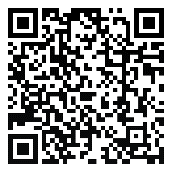 